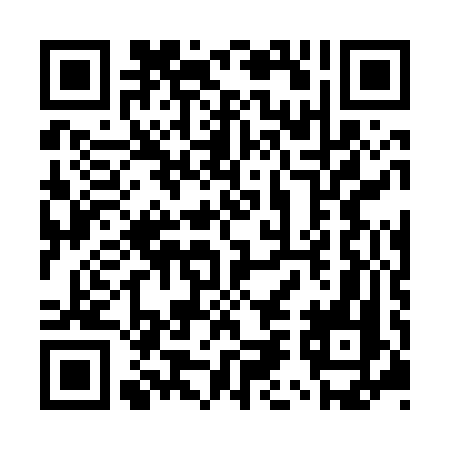 Prayer times for Kavieng, Papua New GuineaWed 1 May 2024 - Fri 31 May 2024High Latitude Method: NonePrayer Calculation Method: Muslim World LeagueAsar Calculation Method: ShafiPrayer times provided by https://www.salahtimes.comDateDayFajrSunriseDhuhrAsrMaghribIsha1Wed4:425:5311:543:155:557:022Thu4:425:5311:543:155:547:023Fri4:425:5311:543:155:547:014Sat4:425:5311:543:155:547:015Sun4:415:5311:543:155:547:016Mon4:415:5311:533:165:547:017Tue4:415:5311:533:165:547:018Wed4:415:5311:533:165:547:019Thu4:415:5311:533:165:537:0110Fri4:415:5311:533:165:537:0111Sat4:415:5311:533:165:537:0112Sun4:415:5311:533:165:537:0113Mon4:415:5311:533:165:537:0114Tue4:415:5311:533:165:537:0215Wed4:415:5311:533:165:537:0216Thu4:405:5311:533:165:537:0217Fri4:405:5311:533:175:537:0218Sat4:405:5311:533:175:537:0219Sun4:405:5311:533:175:537:0220Mon4:405:5411:533:175:537:0221Tue4:405:5411:533:175:537:0222Wed4:405:5411:533:175:537:0223Thu4:405:5411:543:175:537:0224Fri4:405:5411:543:175:537:0325Sat4:415:5411:543:185:537:0326Sun4:415:5411:543:185:537:0327Mon4:415:5411:543:185:547:0328Tue4:415:5511:543:185:547:0329Wed4:415:5511:543:185:547:0330Thu4:415:5511:543:185:547:0431Fri4:415:5511:553:195:547:04